Конспект открытого фронтального занятия по развитию слухового восприятия и техники речи по теме «Различение музыкальных произведений. Восприятие сказки «Елочка».Учитель-дефектолог Потапова Т.В.Цель урока: Развитие слухового восприятия неречевыми, музыкальными и речевыми звучаниями.  (Развитие слуха на речевом и неречевом материале).Развитие произносительной и ритмико-интонационной стороны устной речи.Задачи:Коррекционно-образовательные.Учить определять на слух характер музыкального звучания.Расширять и закреплять словарь по теме.Учить различать последовательность текста сказки.Учить определять ударный слог, количество слогов в словах, устанавливать их последовательность.Коррекционно-развивающие.Развивать умение дифференцировать звуки окружающего мира.Развивать умение воспринимать на слух и воспроизводить слогоритмическую  структуру речи на материале двух-, трехсложных слов, коротких фраз.Развивать умение воспринимать связных предложений по теме.Развивать звуковысотный и тембровый слух.Формирование просодических компонентов речи.Автоматизация произносительных умений.Воспроизведение речевого материала голосом нормальной высоты, силы и тембра.Развивать умение воспринимать и воспроизводить интонационные оттенки речи.Развивать мелкую моторику и координацию речи с движением.Развитие внимания, памяти, мышления.Коррекционно-воспитательные.Воспитывать бережное отношение к природе, эмоциональную отзывчивость на ее красоту.Формирование навыков сотрудничества, взаимопонимания, доброжелательности, самостоятельности.Оборудование: компьютер, презентация по теме, музыкальные видеоклипы, видеоклип «Поем гласные звуки», таблички, картинки, раздаточный материал, экран, проектор, звукоусиливающая аппаратура коллективного пользования «Верботон» с вибростолом.1.Организационный этап.Дети входят в класс.-У нас сегодня много гостей. Гости хотят посмотреть, как вы занимаетесь.Поздоровайтесь.-Здравствуйте.-Какое у вас настроение? -Какой сейчас урок?-Что мы будем делать на уроке?- Говорить надо четко, внятно, так, чтобы было всем понятно.Расчет на 1-2. Вторые номера – 2 шага назад.-Чтобы хорошо говорить, надо правильно дышать.2.Работа над дыханием, голосом.  Фонетическая ритмика.*Фонационное дыхание. *Речевое дыхание.Вдох – животик надувается, выдох – животик сдувается.Упражнение «Ладошки».Упражнения «Вырасти большой»Произношение звука М на одном выдохе.Произношение слога МА (тихо-громче-громко).Произношение гласных А-О-У-И-Э.Пение гласных.Фонетическая ритмика: Звук Л, ПА-ПА-ПА - БА-БА-БА, ТА-ТА-ТА –ДА-ДА-ДА.3.Работа над просодикой.    Темп.  Ритм.  Орфоэпия.Темп.  Па- па- па   - папапапа.   Движение в круг- медленное. Движение из круга – быстрое.  Медленный темп. Быстрый темп. Ритм.  Будем играть «Кто внимательный».  Хлопать – топать ритмы. Учитель показывает. Затем учащиеся. Более сложные ритмы сопряжено.! - !!       !! - !!        ! - !! - !          ! – !!!4.Работа над слогоритмической структурой слова.-Будем слушать ритм слов.   Подобрать к ритму слова.Названия музыкальных игрушек.Задание. Слушайте слово. Найдите музыкальную игрушку. Возьмите табличку. (Музыкальные игрушки разложены отдельно на столике с табличками).Подставить табличку к схеме ритмов слова.Работа на ВЕРБОТОНЕ.  Вибрационный стол.При затруднении ощущают ударный слог.-Скажем четко названия музыкальных игрушек.Обобщение. Что это?  - Музыкальные игрушки.Орфоэпия. Вспомним правило: «Безударное  О говорим как А».-Молодцы хорошо работали.                         Вибростол   убирается.5.Восприятие неречевых звуков.  Дети садятся за парты.  (На слух учитель называет имена учащихся).Работа в ЗУА  Верботона.-Наденьте наушники. Различение характера музыки. Презентация.-Будем слушать музыку.-Чтобы легче было понять, какая музыка, будем красиво показывать движения. (Учащимся раздаются цветы для двух ладошек).Музыкальные видеоклипы.Музыку слушают и двигают руками в такт мелодии («хор рук») Какая музыка?Дифференциация: музыка быстрая, весёлая, или музыка спокойная, медленная. Определяют характер музыки. Слайд с терминологией.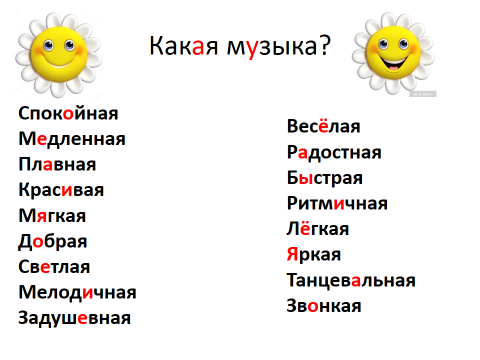 Прослушивают 3 -4 мелодии.[-Мы слушали вальс цветов.- А когда появляется много цветов в парке, в лесу?]Слушают музыку. Красивая музыка? Сказочная музыка.8. Восприятие речи на слух.-Будем слушать сказку.-Сказка называется «Ёлочка». Слайд. Деформированный текст + маленькие картинки.-Сказка перемешалась.-Будем составлять большую картину.Слушайте предложение. Найдите картинку. И прикрепить к панно.Учащиеся слушают, повторяют предложение. Находят картинку из рассыпных картинок. Прикрепляют на панно в нужном месте.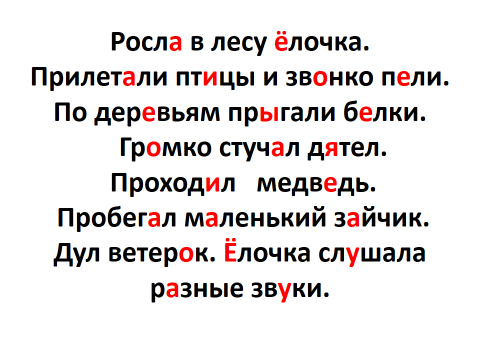 Получилась картина «Ёлочка в лесу».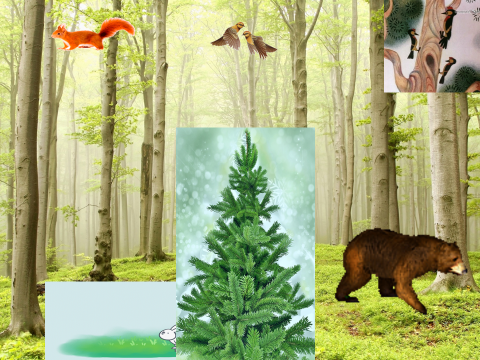 Слайд. Текст сказки, расположенный по порядку.Ребята, а почему тихо в лесу?Слайд.  Предложения (сущ.+ глаголы, обозначающие звук); Дятел стучит, птицы поют, белки прыгают, медведь идёт, заяц пробегает.Как ходит медведь? А слышно, как дятел стучит? 9.Физминутка.Изображают, озвучивают действия.Давайте озвучим (оживим) сказку, чтобы было слышно, как птицы поют, дятел стучит.Какие музыкальные игрушки подходят? Выберите.Ребята подбирают подходящие по звучанию (звуко-тембровое) действие (стучит, поет, прыгает).Я буду рассказывать, а вы будете создавать звук. И будет как в настоящем лесу.Пойдем гулять в лес. И будем слушать.Учитель рассказывает. А дети по ходу, соответственно выбранному персонажу озвучивают музыкальными игрушками его действие.Интересно гулять в лесу?  Можно много услышать разных звуков. И вокруг тоже много разных интересных звуков.  9.Итог урока.-Что мы делали на уроке?-Что вам понравилось на уроке?- Ребята, сегодня старались говорить правильно, понятно, работали активно, молодцы! 